11.5 : Angle-Angle Triangle similarityEssential Question: How can you use angle relationships to decide whether two triangles are similar?Vocabulary: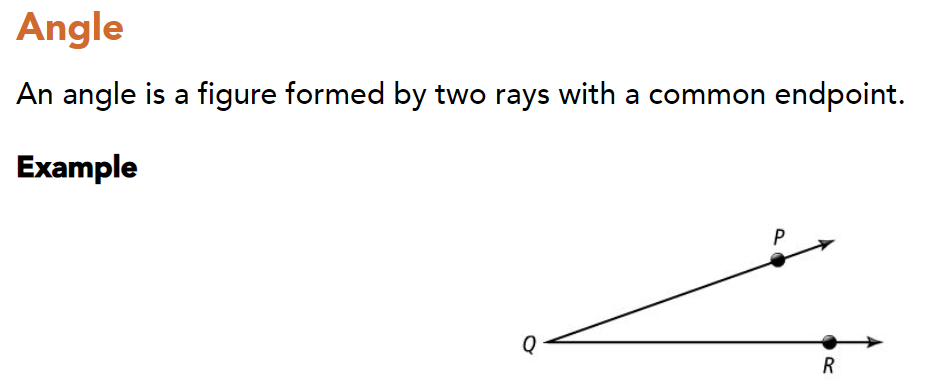 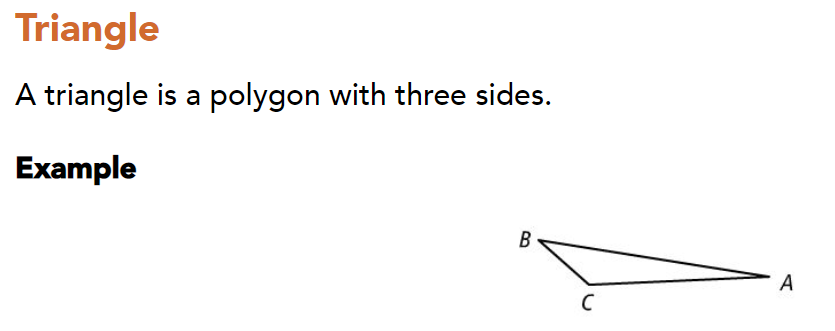 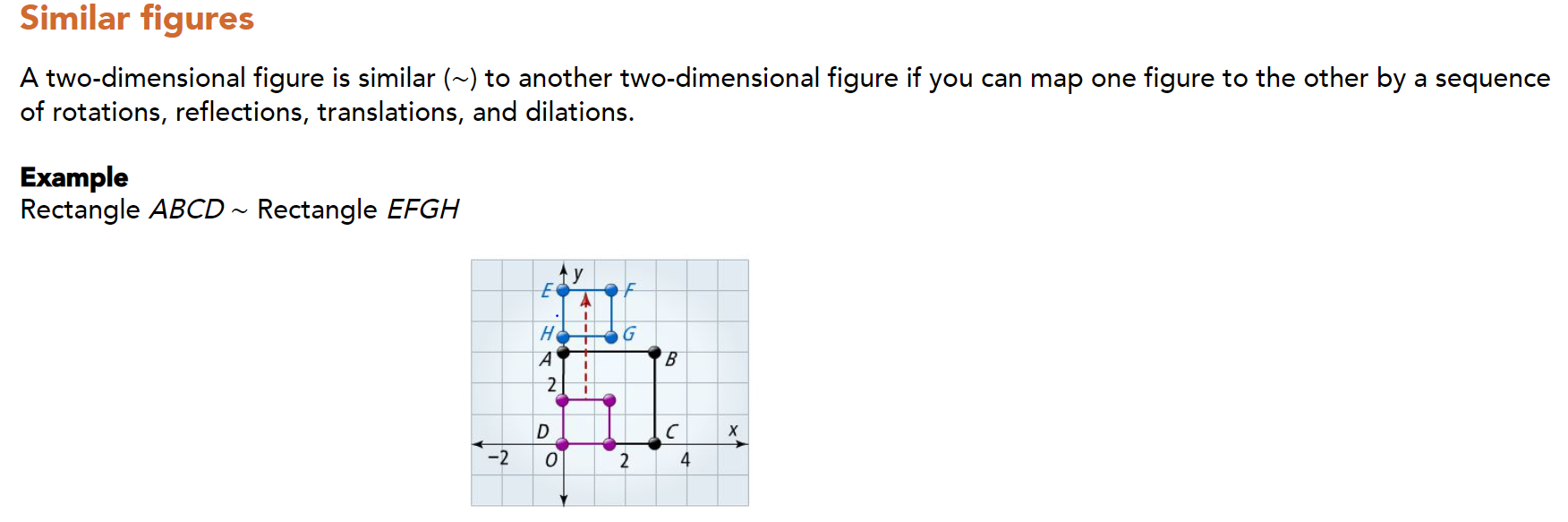 Notes: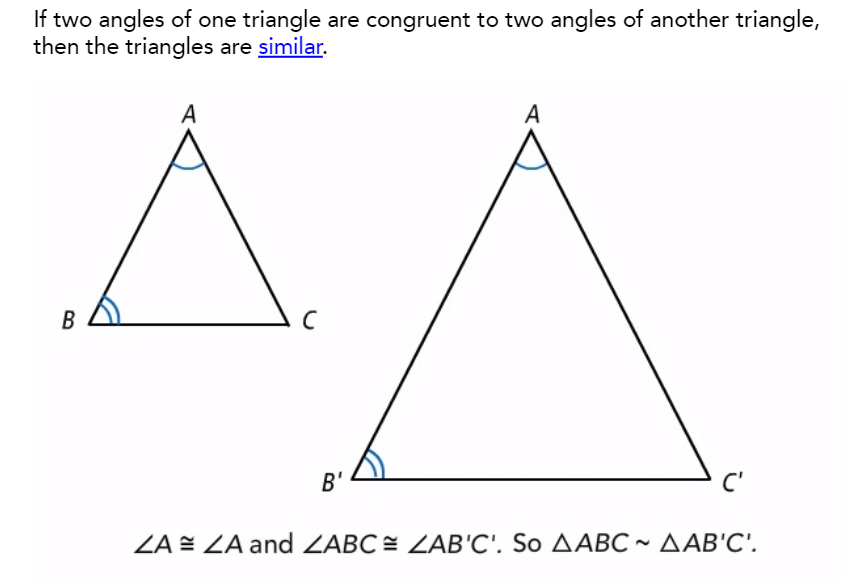 Part1: 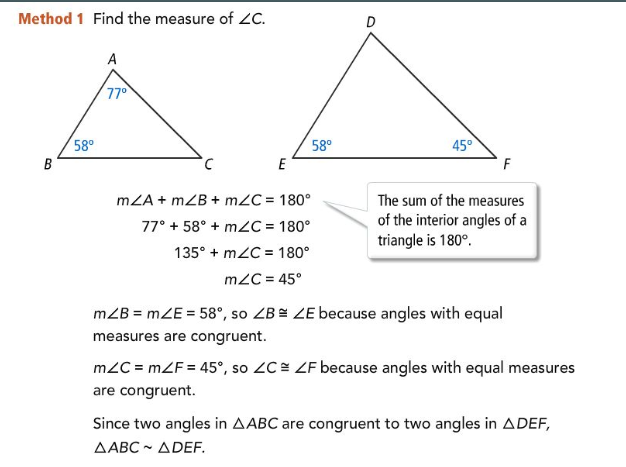 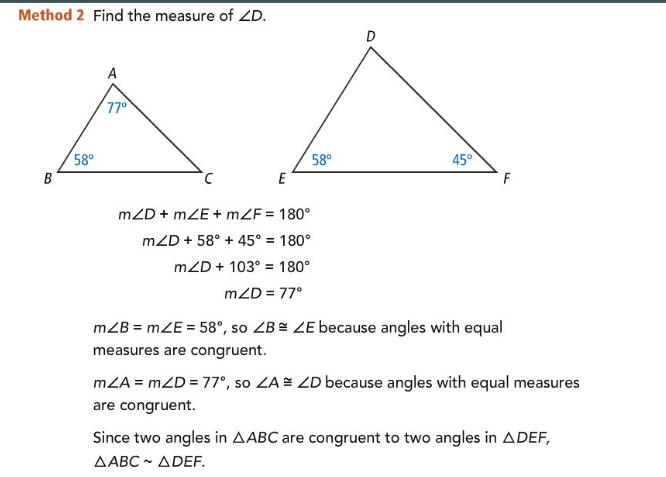 Try:Answer:__________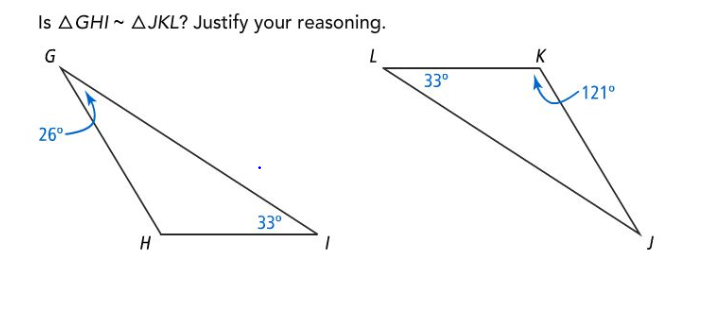 Part2: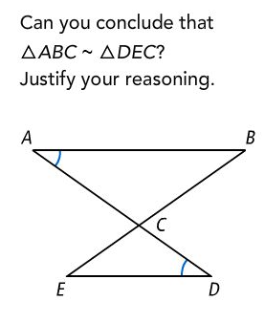 Solution: 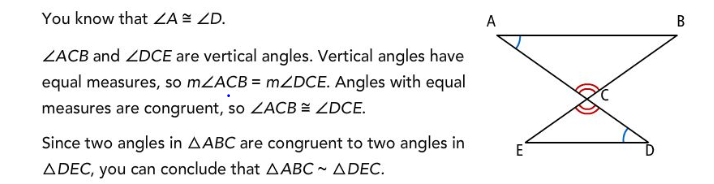 Try:Answer:_______________________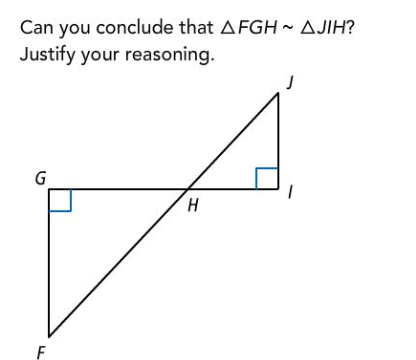 Part3: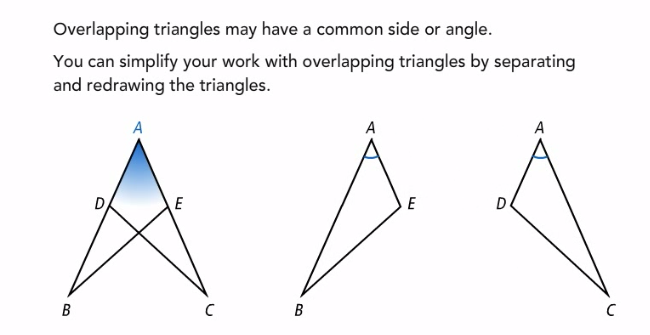 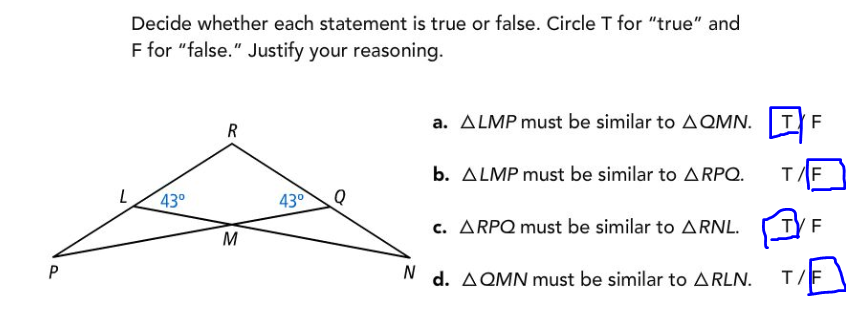 Try:Answer:_________________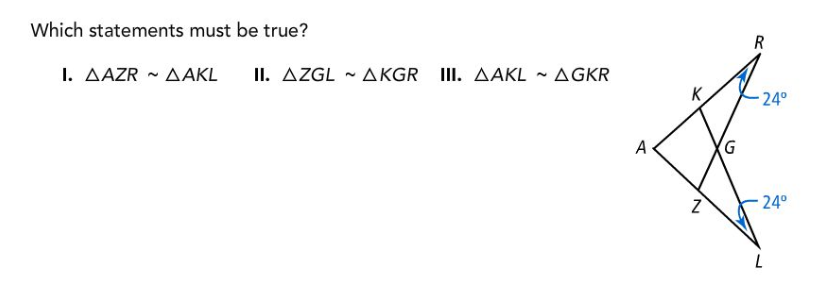 Summary: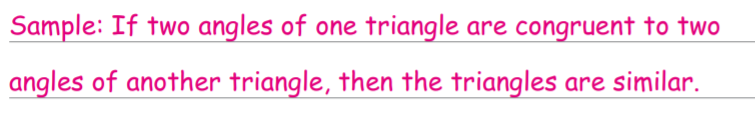 Answers Part1 Try: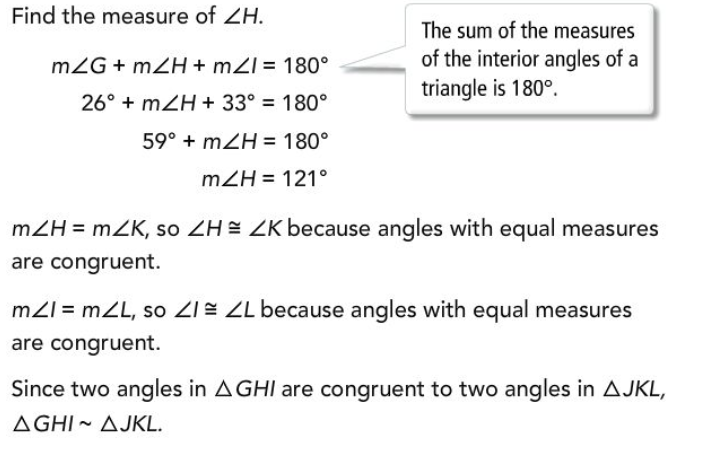 Part2 Try: 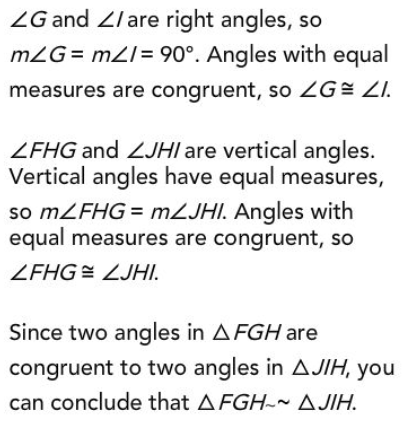 Part3 Try: I and II